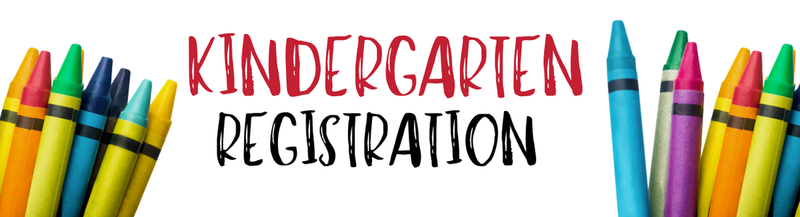 Kindergarten Registration will be in-person this year and to prevent overcrowding, we ask that you call to schedule your date and time to come in (770) 534-7473.  We will have several spots available each hour March 20th – 23rd from 8:00 am to 1:00 pm. On March 23rd, we will also have spots available from 4:00 pm to 7:00 pm.  Please limit the number of people to only parent/s and the enrolling student (no siblings or others).We will have staff available to assist with Online Registration, Assessing Students and Translations.  The child must be 5 years old by September 1, 2023 and you will need to bring the following documents for registration:Form 3231- ImmunizationForm 3300- Ear, Eye, Dental, Nutrition Birth CertificateSocial Security CardParent IDTwo Proof of Address- 	If renting - a lease/rent agreement and a utility bill                                                  		                          			If buying or own home - a mortgage or property tax statement and a utility bill					If you do not have proof of residence in your name – see belowHall County School District Residency Affidavit, AND One of the following: a.   A current utility bill (within 30 days) reflecting your current address in your name: This can     include gas, electric, water, or cable/satellite; OR b.   Your current income tax return; paycheck stub; homeowner’s or renter’s insurance policy; Medicaid card; or other official correspondence from a government agency; OR c.   A current utility bill (within 30 days) in the property owner’s name. This can include gas, electric, water, or cable/satellite; OR d.   A current mortgage statement, deed, or property tax statement in the property owner’s name; or a lease/rental agreement signed by the owner and the lessee of the residenceWe look forward to meeting all our upcoming Kindergarten students and families!La Inscripción para Kindergarten será en persona este año y para evitar la sobrepoblación, le pedimos que llame para programar su fecha y hora para venir al (770) 534-7473.  Tendremos  espacios disponibles cada hora del 20 al 23 de marzo de 8:00 am a 1:00 pm.  El 23 de marzo también tendremos espacios disponibles de 4:00 pm a 6:00 pm.  Por favor limite el número de personas a solo los padres y el estudiante que se inscribe (sin hermanos u otros). Tendremos personal disponible para ayudar con el Regristro en Línea, la Evaluación de los Estudiantes y las Traducciones.  El niño debe tener 5 años antes del 1 de septiembre de 2023 y deberá traer los siguientes documentos para el registro: ~Formulario 3231- Vacunaciٙón~Formulario 3300- Oído, Ojos, Dental, Nutrición~Certificado de Nacimiento~Tarjeta de Seguro Social~Identificación de los Padres~Dos comprobantes de domicilio- si está alquilando, un contrato de arrendamiento/alquiler y una                factura de servicios públicos Si compra o es propietario de una casa, una declaración de impuestos sobre la propiedad o    la hipoteca y una facture de servicios públicos. Si no tiene recibos a su nombre, ver abajo:Declaración jurada de Residencia del Distrito Escolar del Condado de Hall, Y Uno de los siguientes: a.  Una factura corriente de servicios públicos (emitida dentro del plazo de 30 días) que refleje su dirección corriente a su nombre: Esto puede incluir gas, electricidad, agua o cable/satélite; O b.  Su declaración fiscal corriente sobre la renta o los ingresos; comprobante de pago de salario; póliza de seguro de hogar o de inquilino/arrendatario; tarjeta de Medicaid; licencia para manejar/conducir; u otra correspondencia oficial de una c.  Una factura corriente de servicios públicos (emitida dentro del plazo de 30 días) a nombre del titular de la propiedad. Esto puede incluir gas, electricidad, agua o cable/satélite; O d.  Un estado de cuenta hipotecario corriente, escritura o estado de cuenta fiscal de la propiedad a nombre del titular de la propiedad; o un contrato de arrendamiento/alquiler firmado por el propietario y el arrendatario de la residencia agencia gubernamental; OEsperamos conocer a todos nuestros próximos estudiantes y familias de Kindergarten!